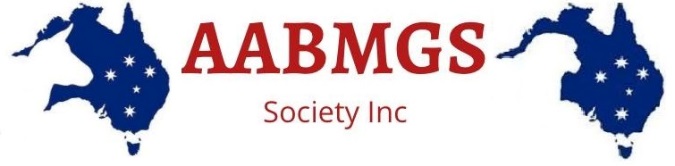 Owner of Buck/RamName:Membership Number:Prefix:Address:State and Postcode:Details of Buck/RamName Including Prefix:Date of Birth:Registration Number:NLIS Tag/Tattoo Details:(Colour, PIC, Individual No)Details of Doe/EweName Including Prefix:Date of Birth:Registration Number:NLIS Tag/Tattoo Details:(Colour, PIC, Individual No)Service InformationServiced by:□ Controlled Service                    Date: ____/____/____□ Paddock Service                        Date: ____/____/____ to ____/____/____□ Buck/Ram on Lease                  Date: ____/____/____ to ____/____/____□ Artificial Insemination              Date: ____/____/____Artificial Insemination Name of AI Technician:Straw Identification No:AI Technician Signature:Date:Lodgement (No Fee)The information provide on this form is true and correct to the best of my knowledge.Signature of Buck/Ram Owner:Date:Post:AABMGS Inc. Registrar1165 Brightview Road, Brightview QLD 4311Or Email:myaora@outlook.com